Please find below a checklist for you to run through to help ensure your safety whilst working remotely. 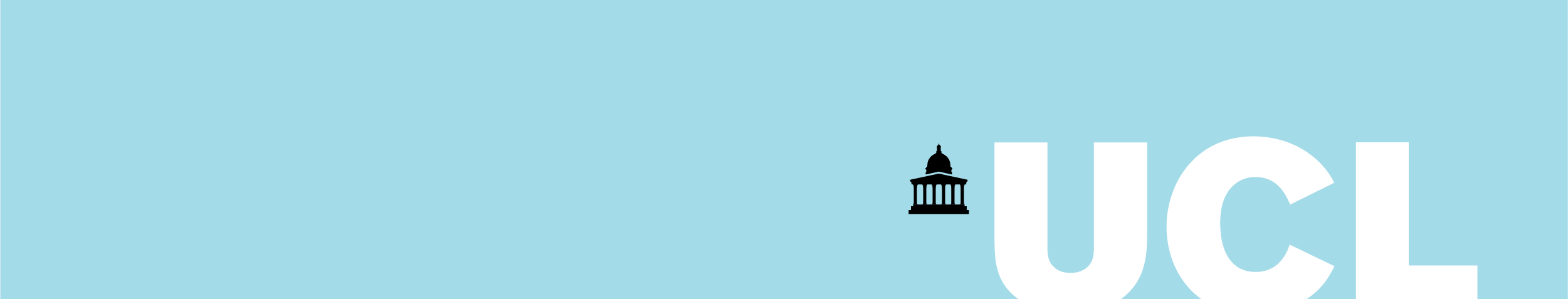 RiskYes/NoAction takenDesk AreaDesk AreaDesk AreaDo you have adequate space to work comfortably, without twisting or straining your upper body?Is there enough space underneath your desk to stretch your legs?Are there trailing electrical cables around your working area that need to be tied up?Is your working area warm, well-lit and well-ventilated?Would a desk lamp improve lighting?Is your working area clutter free so that you can focus easily on the task?Display Screens Set-UpDisplay Screens Set-UpDisplay Screens Set-UpIs your chair adjustable?A good seating position should have lumber support and your feet should be supported on the floor or on a solid object. Is your keyboard and mouse within easy reach, without having to stretch?Is your display screen clean and positioned so there is no glare from a window or light?Is the top of your screen at eye height?If you have a laptop use separate keyboard and mouse and raise your laptop to eye level using a raiser if possible or a pile of books if not.Fire and Electrical SafetyFire and Electrical SafetyFire and Electrical SafetyHave you checked that your smoke and CO2 detectors are functioning?Do you know the route out of your house in an emergency? Keep routes clear of hazards. Have you undertaken a periodic visual inspections of electrical equipment to ensure that it is in a fit and proper state?Wellbeing Wellbeing Wellbeing Do you take regular breaks away from your workstation? You should move around hourly and stretch.Do you sit with a good posture or are you hunched over the desk?Are floor coverings, such as carpets and rugs, secure?Do you frequently carry hot drinks and food upstairs/downstairs and risk tripping? Do you have the telephone number of a manager or supervisor in hard copy if IT fails?Do you have a system for regularly ‘checking in’ with your employer if you are not visibly online each day?